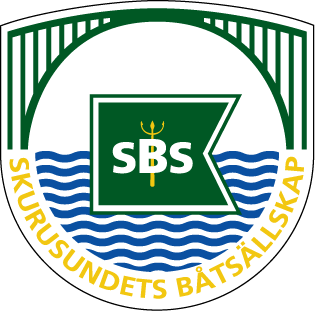 Medlemmarna i Skurusundets Båtsällskapkallas härmed tillSTÄDDAG och VÅRMÖTETorsdagen den 18 maj 2017 kl. 18.00Efter genomförd städning samlas vi till vårmötedå styrelsen informerar om aktuella frågor Därefter bjuder klubben på varm korv! 

Anmälan om närvaro görs till arbetschefen.Vi påminner om ordningsreglerna: 
"Båtägare som har båt vinterupplagd på SBS:s område är skyldig att närvara på städdagen."Ordningsreglerna finns på hemsidan under rubrikerna 
Klubben, Stadgar och regler.Välkomna!Styrelsen